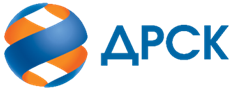 Акционерное Общество«Дальневосточная распределительная сетевая компания»ПРОТОКОЛ № 191/УР-РЗакупочной комиссии по аукциону в электронной форме с участием только субъектов МСП на право заключения договора на выполнение работ «Запасные части для автомобилей с дизельными двигателями»(лот № 32401-РЕМ ПРОД-2021-ДРСК)СПОСОБ И ПРЕДМЕТ ЗАКУПКИ: аукциону в электронной форме, участниками которого могут быть только субъекты малого и среднего предпринимательства на право заключения договора «Запасные части для автомобилей с дизельными двигателями», Лот № 32401-РЕМ ПРОД-2021-ДРСККОЛИЧЕСТВО ПОДАННЫХ ЗАЯВОК НА УЧАСТИЕ В ЗАКУПКЕ: 3 (три) заявки.КОЛИЧЕСТВО ОТКЛОНЕННЫХ ЗАЯВОК: 0 (ноль) заявок.ВОПРОСЫ, ВЫНОСИМЫЕ НА РАССМОТРЕНИЕ ЗАКУПОЧНОЙ КОМИССИИ: О рассмотрении результатов оценки первых частей заявок О признании заявок соответствующими условиям Документации о закупке по результатам рассмотрения первых частей заявокРЕШИЛИ:По вопросу № 1Признать объем полученной информации достаточным для принятия решения.Принять к рассмотрению первые части заявок следующих участников:По вопросу № 2Признать первые части заявок следующих Участников:523789524750524823удовлетворяющими по существу условиям Документации о закупке и принять их к дальнейшему рассмотрению. Заявки участников допускаются к участию в аукционе с учетом норм п.4.19 Документации о закупке, согласно которому, в случае если Участником представлена заявка, содержащая предложение о поставке товаров иностранного происхождения либо о выполнении работ / оказании услуг иностранными лицами, договор с таким Участником (в случае его победы в аукционе) заключается по цене, сниженной на 15% от предложенной им в ходе аукциона цены договора.Секретарь Закупочной комиссии 1 уровня  		                                        О.В.Коваленког. Благовещенск«09» декабря 2020№п/пДата и время регистрации заявкиНаименование, адрес и ИНН Участника и/или его идентификационный номер101.12.2020 08:36:00523789201.12.2020 22:32:1052475002.12.2020 04:05:52524823№п/пДата и время регистрации заявкиНаименование, адрес и ИНН Участника и/или его идентификационный номер101.12.2020 08:36:00523789201.12.2020 22:32:1052475002.12.2020 04:05:52524823